ПРОЄКТВСІ ПУНКТИ Є ОБОВ’ЯЗКОВИМИ ДЛЯ ЗАПОВНЕННЯ!Інформація про автора/ку проєкту:1. Назва проєкту (не більше 15 слів): «Ланч зона на вулиці» 2. ПІБ автора/ки або команди авторів проєкту:Глюз Наталя Володимирівна3.  Тематика проєкту:Збільшення кількості обідніх та відпочинкових зон для учнів 1-11 класів4. Місце реалізації проєкту Пришкільна ділянка(додаток 1)5. Потреби яких учнів задовольняє проєкт (основні групи учнів, які зможуть користуватися результатами проекту, як ними буде використовуватись проєкт, які зміни відбудуться завдяки користуванню реалізованим проєктом):  Завдяки реалізації цього проєкту учні зможуть обідати та проводити більше часу, спілкуючись з однокласниками, на свіжому повітрі.6. Часові рамки впровадження проєкту (скільки часу потрібно для реалізації):2-3 місяці7. Опис проекту(проблема, на вирішення  якої він спрямований; запропоновані рішення; пояснення, чому саме це завдання повинно бути реалізоване і яким чином його реалізація вплине на подальше життя навчального закладу. На час  пандемії та впроваджених карантинних заходів учні молодших та старших класів не можуть відвідувати їдальню одночасно.  Реалізувавгий цей проєкт, учні матимуть можливість обідати взручний час неа вулиці під накриттям, спілкуючись з однолітками.8. Орієнтовна вартість (кошторис) проєкту (всі складові проєкту та їх орієнтовна вартість)  9. Додатки (фотографії, малюнки, схеми, описи, графічні зображення, додаткові пояснення, тощо) вказати перелік:1. Пришкільна ділянка для реалізації проєкту2. Орієнтовний вигляд проєктуДодаток 1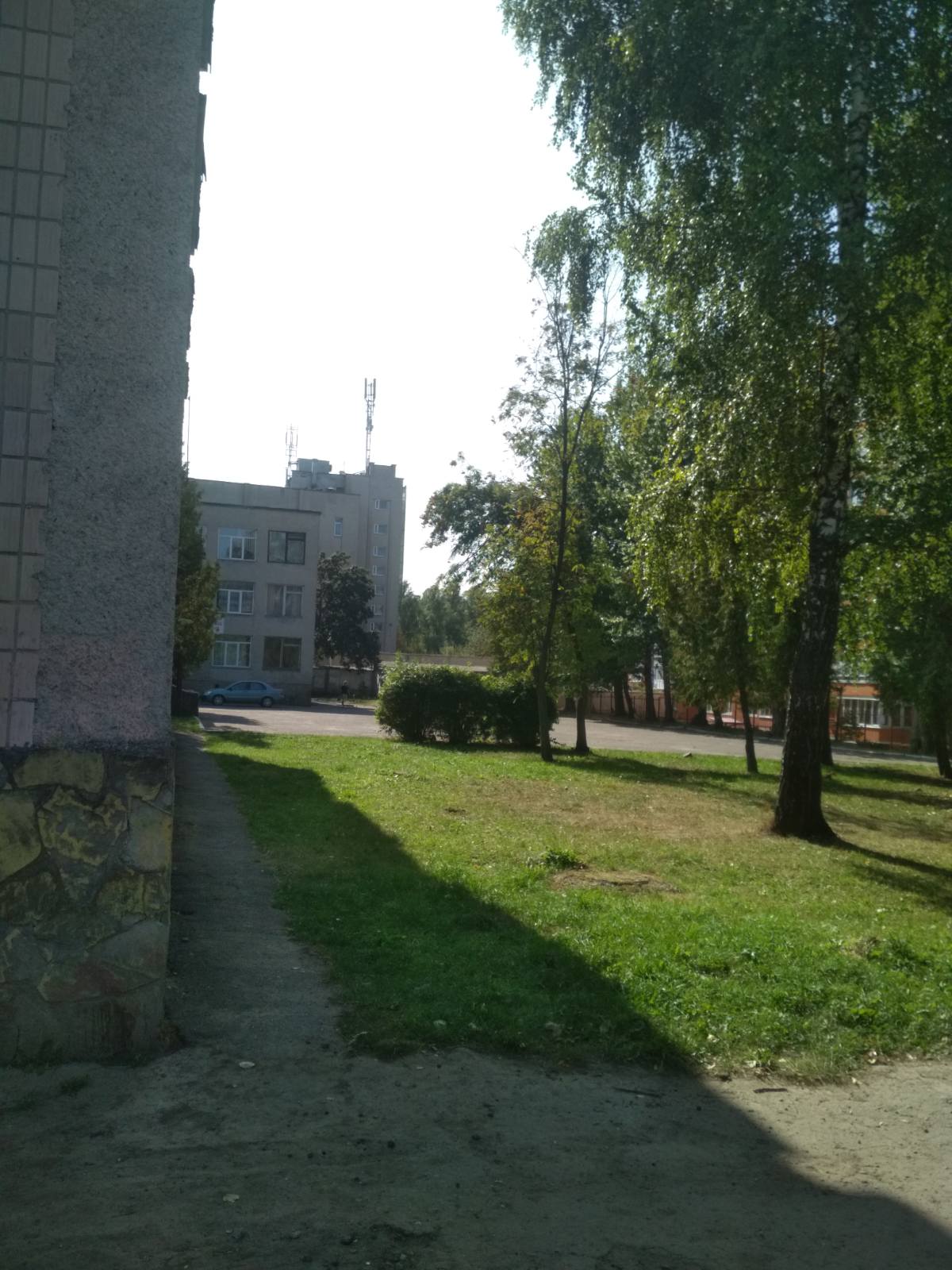 Додаток 2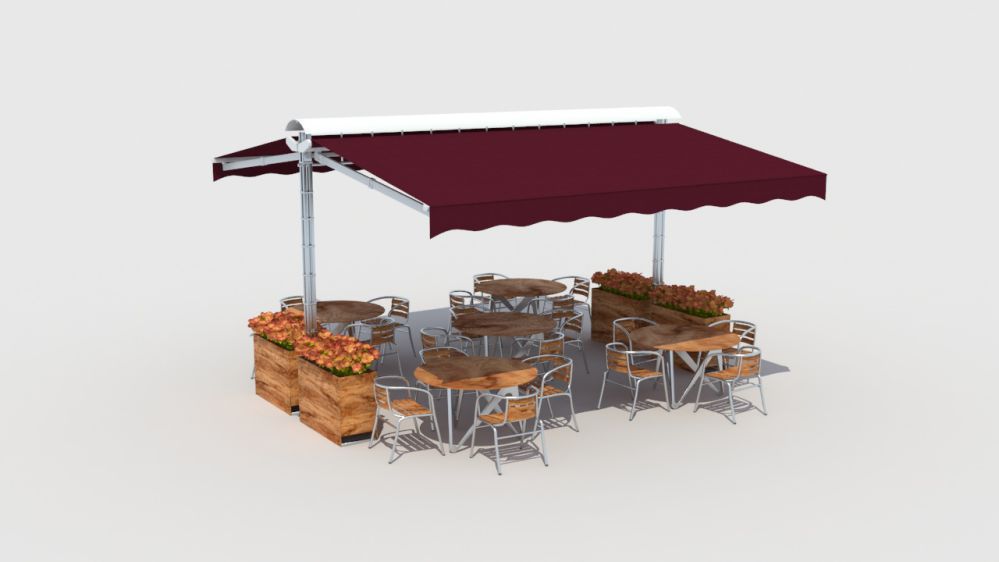 КВИТАНЦІЯ ПРО ПРИЙОМ ПРОЕКТУЗаповнюється Уповноваженою особоюДата надходження: __________________Номер у реєстрації проектів: _____________________ПІП та підпис особи, що реєструє: _______________________БЛАНК Попередньої підтримки ПроєктуНомер та назва навчального закладуТернопільський ліцей №21 – СМШ ім.І.ГеретиІдентифікаційний номер проєкту№2Ім’я та Прізвище автора/киабо представника від командиГлюз НаталяКлас навчального закладу:10-АE-mail:nataliahlues89@gmail.comКонтактний № тел.+380985450453ПідписІм’я та Прізвища учасників команди проєктуГлюз НаталяНайменування товарів(робіт, послуг)Вартість, грн. Навіс 20 000 Столи(4 шт.) 6 000 Стільці(16 шт.) 12 800 Смітник 800 Вазони(2 шт.) 1000 ВСЬОГО 40600№ппПрізвище Ім’яКлас№ учнівського квиткаПідпис12345678910